Title (001 Paper Title)Author’s Name  (002_Author_Institute/Company)Institute/Company (002_Author_Institute/Company)Please follow our „Guidelines for creating your paper“ that can be downloaded on our website.1	Heading 1 at start of page (005)1	Heading 1 inside page (006)Heading 2 at start of page (007)1.1	Heading 2 inside page (008)Heading 3 at start of page (009)Heading 3 inside page (010)Heading 4 at start of page (011)Heading 4 inside page (012)Standard text Standard text Standard text Standard text Standard text Standard text Standard text Standard text Standard text Standard text Standard text Standard text Standard text Standard text Standard text Standard text Standard text Standard text Standard text Standard text Standard text Standard text Standard text Standard text Standard text Standard text Standard text Standard text Standard text Standard (013)Table Heading (014)1 blank line below tableList Level 1 (016)List Level 2 (017)Numbered List (018)Numbered List (018)Bullet List Level 1 (019)Bullet List Level 2 (020)Figure (023) 1 blank line above figure 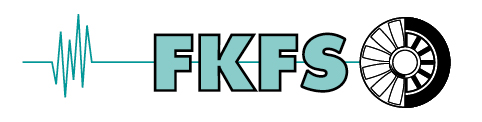 Caption (024) – directly below figure, without blank line If you want to place two figures side by side:Single formula in text:  (025)	(1)List of a number of formulae:How to insert footnotes:Position the cursor where you would like to place a footnote number. Click on the „References“ tab and go to „Footnotes“, then click „Insert Footnote“. You will obtain a sequential number in your text as well as in the footnote. The cursor will jump au-tomatically to the bottom of the page where you can type your footnote text.Bibliography (005/006)Bibliography Title (026)Bibliography Title (026)Table Text (015)Table Text (015)Figure (023)Figure (023)Caption (024)Caption (024) (025)	 (1) (025)	 (2) (025)	 (3)